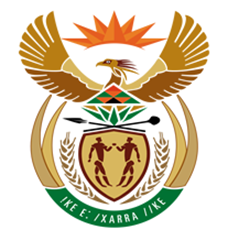 NATIONAL ASSEMBLYQUESTION FOR WRITTEN REPLYQUESTION NUMBER: 2733 [NW3040E]DATE OF PUBLICATION: 08 September20172733.	Mr B R Topham (DA) to ask the Minister of Finance:(1)	Whether the SA Revenue Service has plans in place to prevent the illicit trade in any category of goods and/or services; if not, in each case, why not; if so, what are the relevant details in each case;REPLY:Yes, SARS has plans in place to prevent the illicit trade in any category of goods and/or services as stipulated in its Strategic Plan 2016/17-2020/21.(2)	What is the estimated loss in tax revenue collection from the illicit trade in each category of goods and/or services?		REPLY:These products are in the main strictly prohibited so SARS cannot collect any revenue from them. (3)	What is the total estimated loss in tax revenue for the 2016/17 financial year?	REPLY: Please refer to response 2 (two) above.